                                                                           Check List:    Fiche d’aideEtape 1: Présentez le document:This picture is a photograph / painting / drawing / cartoon…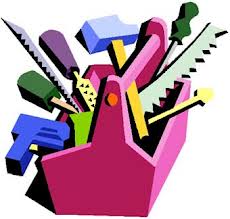 It comes from…      It was taken / painted / drawn by ….It shows… It represents…   It illustrates…Etape 2: Décrivez parfaitement le document:La mise en page: There are two parts… Les lieux: On the right ≠ on the rightIn the background ≠ in the foregroundIn the middle            At the top ≠ at the bottomIn the top left- hand corner ≠ in the bottom right-hand cornerIn the top part of the drawing ≠ in the bottom part of the drawingObjects: there are + pluriel ≠ there is + singulier                There are books ≠ there is a table…Colours, sizes… Les personnes ou personnages:Tall ≠ small    skinny ≠ fat    young ≠ old     pretty ≠ ugly    funny ≠ sadClothes     Attitudes   Looks      Actions: they are playing…    (Be+ verbe + ING …)Etape 3: Analysez le document:The author wanted to denounce…He wants to attract people‘s attention on …Etape 4: Donnez votre opinion:I like, I don’t like because…    I agree ≠ I disagreeIt makes me laugh…    It is true ≠ It is false… 